    «УТВЕРЖДАЮ»                              «УТВЕРЖДАЮ»                       «СОГЛАСОВАНО»                                                                                                                                                                                                                                                   «УТВЕРЖДАЮ»Президент ОФСОО «Федерация бодибилдинга России»_____________А.В. Вишневский «_____»_____________2024 г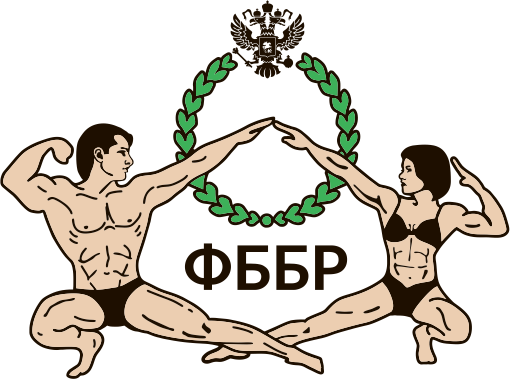 РЕГЛАМЕНТпроведения всероссийских соревнований по бодибилдингу «Железный трон» памяти К.Н. Бочкарёва 5-6 апреля 2024 годаг. Челябинск1. Цели и задачиВсероссийские соревнования по бодибилдингу «Железный трон» памяти Бочкарёва К.Н. (далее Соревнования), проводятся с целью популяризации и развития бодибилдинга и его дисциплин по версии IFBB, как пропаганды здорового образа жизни и наиболее эффективных средств оздоровления населения, повышения мастерства и выявления лучших спортсменов, а также формирования команды Челябинской области по бодибилдингу для участия в Кубке и Первенстве России, с 25 апреля по 28 апреля 2024 года, в г .Подольске.2. Сроки и место проведения  Соревнования проводятся в г. Челябинске 6 апреля 2024 года на сцене «МТС LIVE Hall» , по адресу: г. Челябинск, улица Труда, 181. Регистрация участников соревнований - 5 апреля 2024 года с 18.00 до 20.00 в «FeRoom», по адресу: г. Челябинск, улица Молодогвардецев, 31 корпус 1, офис 207. Дополнительная регистрация участников - 6 апреля 2024 года с 8:00 до 9.30 часов, « MTC LIVE Hall». Начало соревнований в 11.00 часов.3. Организация и руководство соревнованиямиОбщее руководство подготовкой и проведением соревнований осуществляют ОФСОО «Федерация бодибилдинга России», Министерство по физической культуре и спорту Челябинской области, ОКУ «РЦСП Челябинской области», ЧОФСОО «Федерация бодибилдинга».Непосредственное проведение соревнований возлагается на ГСК, утвержденную ЧОФСОО «Федерация бодибилдинга».Соревнования проводятся по правилам IFBB.Главный судья: судья всероссийской категории – Литвак Иван Константинович (г. Челябинск);Зам. главного судьи: судья первой категории – Энс Михаил Сергеевич (г. Челябинск); Главный секретарь: судья всероссийской категории –Гаврилова Алёна (г. Челябинск);Зам. главного секретаря: судья всероссийской категории –Гуськова Юлия (г. Челябинск).4. Участники соревнованийК участию в соревнованиях допускаются спортсмены пяти возрастных групп: ДЕВОЧКИ (до 7 лет, до 9 лет, 11 лет), ЮНОШИ и ДЕВУШКИ (до 15 лет включительно), ЮНИОРЫ и ЮНИОРКИ (с 16 до 23 лет включительно), МУЖЧИНЫ и ЖЕНЩИНЫ (старше 23 лет), МАСТЕРА (женщины старше 35 лет, мужчины старше 40 лет).ДопускК участию в соревнованиях будут допущены только при выполнении условий:- для жителей Челябинской области - обязательное вступление в ряды ЧОФСОО «Федерация бодибилдинга»      - иногородние спортсмены должны иметь заявку от своей региональной федерацииСоревнования проводятся в следующих категориях:- ДЕВОЧКИ – фитнес до 7 лет (2017 г.р. и младше);- ДЕВОЧКИ – фитнес 8-9 лет (2015-2016 г.р.);- ДЕВОЧКИ – фитнес до 10 – 11 лет (2013 – 2014 г.р.):- ДЕВУШКИ – фитнес 12 – 15 лет (2009 - 2012 г.р.);- ЮНОШИ – бодибилдинг до 15 лет (2009 г.р. и младше);- ЮНОШИ – фитнес до 15 лет (2009 г.р. и младше);- «ДЕБЮТ» – фитнес – бикини эстетический – ростовая категория до 166см;- «ДЕБЮТ» – фитнес – бикини эстетический – ростовая категория свыше 166см;- «ДЕБЮТ» – фитнес – бикини эстетический – ростовая категория (абсолютное первенство);- «ДЕБЮТ» – пляжный бодибилдинг (абсолютная категория);- ЮНИОРЫ — бодибилдинг (2001 г.р.- 2008г.р.);- ЮНИОРКИ – фитнес – бикини (2001г.р. – 2008г.р.);- МАСТЕРА – фитнес–бикини 35-39, ростовая категория до 166см (1989г.р. - 1985г.р.);- МАСТЕРА – фитнес–бикини 35-39, ростовая категория свыше 166см (1989г.р. - 1985г.р.);- МАСТЕРА – фитнес – бикини 40-44, ростовая категория (1984г.р. и старше);- МАСТЕРА – фитнес – бикини, ростовая категория (абсолютное первенство);- МАСТЕРА – бодибилдинг (1984г.р. и старше);- МУЖЧИНЫ – бодибилдинг Пода (старше 16 лет);- ЖЕНЩИНЫ – артистик модель (старше 16 лет);- ЖЕНЩИНЫ – акробатический фитнес – абсолютная категория;- ЖЕНЩИНЫ – бодифитнес – абсолютная категория;- ЖЕНЩИНЫ – артистический фитнес (старше 16 лет);- МУЖЧИНЫ – атлетический бодибилдинг (старше 16 лет);- ЖЕНЩИНЫ – фитнес – модель (до 166 см);- ЖЕНЩИНЫ – фитнес – модель (свыше 166см);- ЖЕНЩИНЫ – фитнес – модель (абсолютное первенство);- ЖЕНЩИНЫ – велнес – фитнес (старше 16 лет);- МУЖЧИНЫ – классический бодибилдинг абсолютная категория;- МУЖЧИНЫ – бодибилдинг весовая категория 90кг;- МУЖЧИНЫ – бодибилдинг весовая категория 90+кг;- МУЖЧИНЫ – бодибилдинг (абсолютное первенство);- МУЖЧИНЫ – пляжный бодибилдинг рост 182см;- МУЖЧИНЫ – пляжный бодибилдинг свыше 182+см;- МУЖЧИНЫ – пляжный бодибилдинг (абсолютное первенство);- МУЖЧИНЫ – атлетик абсолютная категория;- ЖЕНЩИНЫ – фитнес – бикини ростовая категория 158 см;- ЖЕНЩИНЫ – фитнес – бикини ростовая категория 162 см;- ЖЕНЩИНЫ – фитнес – бикини ростовая категория 166 см;- ЖЕНЩИНЫ – фитнес – бикини ростовая категория 169 см;- ЖЕНЩИНЫ – фитнес – бикини ростовая категория 169 +см;- ЖЕНЩИНЫ – фитнес – бикини (абсолютное первенство);Всего 35 категорий и 6 абсолютных первенств (дополнительно).Судейская коллегия вправе изменить количество категорий в зависимости от количества участников. Если в категории менее 3 участников, категория будут объединена с более высокой категорией по росту или весу, где это возможно.5. Условия приема участников (регистрация)Каждому участнику иметь при себе:Заявки, заверенные врачом, для предоставления мандатной комиссии, которая определяет допуск участников к данным соревнованиям. Допускаются участники, имеющие справки от врача не более полугодовой давности.Всем участникам необходимо иметь при себе: документ, удостоверяющий личность (паспорт и его копию (обязательно) для спортсменов, не имеющих спортивных разрядов) или свидетельство о рождении, № личного ИНН, № СНИЛС.Каждый участник должен пройти онлайн – обучение по курсу «Антидопинг» на сайте РУСАДА и предъявить на регистрации действующий сертификат за 2024 год.Страховой полис обязательного медицинского страхования; оригинал договора о страховании несчастных случаев, жизни и здоровья (страховка должна быть спортивная, т.е. повышенного риска)Участники, обладатели спортивных званий по бодибилдингу должны предъявить на взвешивании подтверждающие документы.Тренеры, представители, судьи и участники (с 18-ти летнего возраста), проживающие в Челябинской области, обязаны быть членами ЧОФСОО «Федерация бодибилдинга» и на аккредитации предъявить действующие членские билеты ЧОФСОО «Федерация бодибилдинга».	Членом ЧОФСОО «Федерация бодибилдинга» можно стать во время аккредитации, имея фото 3х4, оплатив вступительный взнос 1000 рублей и получив членский билет. Продление членства 700 рублей.Спортсмены должны иметь костюм, соответствующий правилам IFBBМузыку для произвольных программ на флэш-носителе USB (обязательное условие). Файл должен быть проверен заблаговременно для избегания проблем с воспроизведением!!! СТАРТОВЫЙ ВЗНОС для   участников соревнований старше 18-ти лет 3500 рублей, проход за кулисы для тренеров, судей-дублёров, представителей и сопровождающих 3500 рублей. Спортсмен, желающий выступить в двух и более категориях, дополнительно оплачивает 1500 рублей за каждую.Командировочные расходы, проезд, суточные и т.п. – за счет командирующих организаций.6. Правила ФББР по поводу участия в соревнованиях альтернативных организаций: http://fbbr.org/2018/1615. Соревнования, которые проходят под эгидой ФББР, включены в календарный план соревнований ФББР см. www.fbbr.org, раздел Календарь соревнований. Справки по телефону: +7 (953) 149-98-09 или по e-mail: info@fbbr.org7. Программа соревнований5 апреля 2024 г.  18.00-20.00     Регистрация и взвешивание участников соревнований, город Челябинск, улица Молодогвардейцев 31 корпус 1, офис 207  «FeRoom».6 апреля 2024г.8. Антидопинговые мероприятия Принимая во внимание, что Международный олимпийский комитет, международные и национальные спортивные федерации, Всемирное антидопинговое агентство (ВАДА) и национальные антидопинговые службы направляют свои усилия на распространение духа честной игры и ведут борьбу с применением допинга в спорте - Федерация, тренеры и спортсмены обязуются:1. Не использовать в своей работе по спортивной подготовке спортсменов и в период участия их в соревнованиях, средства и методы, перечисленные в списке ВАДА в качестве запрещенных.2. Не допускать применения спортсменами на соревнованиях как внутри страны, так и за рубежом медикаментов в любых формах, пищевых добавок, специализированных препаратов спортивного питания без назначения врача сборной команды.3. Содействовать выполнению на соревнованиях и тренировочных сборах как внутри страны, так и за рубежом регламента прохождения антидопингового контроля в соответствии с Кодексом ВАДА, всемирной антидопинговой Конвенцией ЮНЕСКО, антидопинговыми правилами международных и национальных спортивных федераций. 9. Определение победителейПобедители и призеры определяются, согласно правилам IFBB, по наименьшей сумме мест. При равном количестве мест преимущество имеет спортсмен, у которого сумма мест в финале меньше. 10. НаграждениеПобедители в каждой категории награждаются медалями, грамотами, кубками. Призеры награждаются грамотами и медалями.Призовой фонд 400 000 рублей11. Грим.               Федерацией Бодибилдинга Челябинской области рекомендовано использование профессионального грима.Услуги профессионального нанесения грима – команда гримеров - официальный партнер Федерации Бодибилдинга Челябинской области. Другие организации, предлагающие свои услуги - являются не официальными и не оказывают помощь в организации Чемпионата. Предварительная запись на грим на официальном сайте: jantana-ural.ru               ВНИМАНИЕ ВСЕМ СПОРТСМЕНАМ, ПРЕДСТАВИТЕЛЯМ и ТРЕНЕРАМ!!! Использование пачкающегося грима на соревнованиях строго запрещено. За порчу имущества «Taganay Music Hall» - штраф 30000 рублей. 12.Финансирование   	Все расходы по организации и проведению соревнований, в том числе обеспечение безопасности, работа судей и медицинского персонала, призовой фонд, аренда зала  и прочие несёт ЧОФСОО «Федерация бодибилдинга» и спонсоры.	Расходы, связанные с приобретением кубков несёт ОКУ «РЦСП Челябинской области».13. Заявки13.1. Заявки до 5 апреля 2024 года по e-mail: fbb174@mail.ru  Оригинал заявки с визой врача и подписью руководителя, отвечающего за достоверность информации необходимо предоставить   до регистрации в секретариат.13.2. Заявки от спортсменов Челябинской области принимаются до 5 апреля 2024 года путём заполнения электронной формы по адресу: www.ifbbook.ru14. Обеспечение безопасностиМеры по обеспечению безопасности в период распространения пандемии.Обеспечение безопасности участников и зрителей осуществляется согласно требованиям Правил обеспечения безопасности при проведении официальных спортивных соревнований, утвержденных постановлением Правительства Российской Федерации от 18 апреля 2014 года №353.           ЧОФСОО «Федерация бодибилдинга» разрабатывает и утверждает по согласованию с территориальным органом внутренних дел план мероприятий по обеспечению общественной безопасности и общественного порядка в срок не позднее 10 дней до начала соревнований.ЧОФСОО «Федерация бодибилдинга» в целях обеспечения общественного порядка и общественной безопасности и соблюдения административных запретов на посещение мест проведения соревнований в дни их проведения в срок до тридцати календарных дней до дня начала проведения соревнований уведомляет соответствующий территориальный орган федерального органа исполнительной власти в сфере внутренних дел о месте, дате и сроке проведения соревнований и незамедлительно сообщает об изменении указанной информации.Участие в спортивных соревнованиях осуществляется только при наличии оригинала полиса страхования жизни и здоровья от несчастных случаев, который представляется в комиссию по допуску участников соревнований на каждого из них. Страхование участников спортивных соревнований может производиться как за счет бюджетных средств субъектов Российской Федерации, так и внебюджетных средств в соответствии с законодательством Российской Федерации.Оказание медицинской помощи осуществляется в соответствии с приказом Министерства здравоохранения Российской  «Об утверждении порядка организации оказания медицинской помощи лицам, занимающимся физической культурой и спортом ( в том числе подготовке и проведении физкультурных мероприятий), включая порядок медицинского осмотра лиц, желающих пройти спортивную подготовку, заниматься физической культурой и спортом в организациях и (или) выполнить нормативы испытаний (тестов) Всероссийского физкультурно-спортивного комплекса « Готов к труду и обороне» (ГТО) и форм медицинских заключений о допуске к участию в физкультурных и спортивных мероприятиях».                                                                                               Основанием для допуска спортсмена к спортивным соревнованиям по медицинским заключениям является заявка на участие в спортивных соревнованиях с отметкой «Допущен» напротив каждой фамилии спортсмена, заверенная подписью врача по спортивной медицине и его личной печатью. Заявка на участие в спортивных соревнованиях подписывается врачом по спортивной медицине с расшифровкой фамилии, имени, отчества (при наличии) и заверяется печатью медицинской организации, имеющей лицензию на осуществление медицинской деятельности, предусматривающей работы (услуги) по лечебной физкультуре и спортивной медицине.ЧОФСОО «Федерация бодибилдинга» обеспечивает участников соревнования медицинским персоналом для контроля наличия у участников соревнований медицинских справок, подтверждающих состояние здоровья и возможность допуска спортсменов к соревнованиям, проведения перед соревнованиям и во время соревнований медицинских осмотров, оказания, в случае необходимости, скорой медицинской помощи.Ответственность за вред, причиненный участникам спортивного соревнования и (или) третьим лицам, несут ЧОФСОО «Федерация бодибилдинга» и главная судейская коллегия, утвержденная ЧОФСОО «Федерация бодибилдинга».НАСТОЯЩЕЕ ПОЛОЖЕНИЕ ЯВЛЯЕТСЯ ОФИЦИАЛЬНЫМ ВЫЗОВОМ НА СОРЕВНОВАНИЯПРИЛОЖЕНИЕ 1ОБРАЗЕЦ ЗАЯВКИГлавному судье Литвак И.К.Заявка на участие во всероссийских соревнованиях «железный трон»памяти бочкарёва К.Н.г. Челябинск «6» апреля 2024 годаТренер – представитель:                                                   (……………………………………)Врач                                                                                    (……………………………………)P.S. Виза врача в каждой строчке должна быть заверена личным штампом.Президент ЧОФСОО «Федерация бодибилдинга»_____________И.К. Литвак«_____»_____________2024 г. Директор ОКУ «РЦСП Челябинской области»_______________ В.В. Мельник«_____»______________2024 г. Первый заместитель министра физической культуры и спорта Челябинской области_______________А.А. Кодина«_____»_______________2024 г.8.00 - 9.30Аккредитация, регистрация и взвешивание участников, город Челябинск, улица Труда 181 «МТС LIVE Hall».10:00 – 10:30Заседание судейской коллегии.11:00 – 15:30ПЕРВЕНСТВО ЧЕЛЯБИНСКОЙ ОБЛАСТИ:ДЕВОЧКИ – фитнес до 7 лет (1 раунд – произвольная программа);ДЕВОЧКИ — фитнес 8-9 лет (1 раунд – произвольная программа);ДЕВОЧКИ – фитнес 10-11 лет  (1 раунд – произвольная программа);ДЕВУШКИ – фитнес 12 -15 лет (1 раунд – произвольная программа);ЮНОШИ — фитнес (1 раунд – произвольная программа);ЮНОШИ — бодибилдинг до 15 лет (абсолютная категория);ДЕВОЧКИ – фитнес до 7 лет (2 раунд – позирование);ДЕВОЧКИ — фитнес 8-9  лет (2 раунд – позирование);ДЕВОЧКИ – фитнес 10 -11 лет (2 раунд – позирование);ДЕВУШКИ – фитнес 12 -15 лет (2 раунд – позирование);ЮНОШИ — фитнес абсолютная категория (2 раунд – позирование);НАГРАЖДЕНИЕ: девочки фитнес до 7 лет; НАГРАЖДЕНИЕ: девочки фитнес 8-9 лет;НАГРАЖДЕНИЕ: девочки фитнес 10 -11 лет; НАГРАЖДЕНИЕ: девушки фитнес 12 -15 лет;НАГРАЖДЕНИЕ: юноши бодибилдинг до 15 лет;НАГРАЖДЕНИЕ: юноши фитнес до 15 лет;18.    «Дебют» — конкурс в категории фитнес-бикини до 166см;      19.    «Дебют» — конкурс в категории фитнес — бикини свыше 166см;      20.    «Дебют» — конкурс в категории пляжный бодибилдинг;      21.    НАГРАЖДЕНИЕ: дебют фитнес бикини до 166 см;      22.    НАГРАЖДЕНИЕ: дебют фитнес бикини свыше 166 см;      23.    ДЕБЮТ фитнес бикини (абсолютное первенство);      24.    НАГРАЖДЕНИЕ: дебют пляжный бодибилдинг;      25.    НАНРАЖДЕНИЕ: дебют фитнес бикини (абсолютное первенство);26.    Юниоры – бодибилдинг (2007 – 2000 г.р.);27.   НАГРАЖДЕНИЕ: юниоры бодибилдинг;28. ЮНИОРКИ фитнес — бикини (абсолютная категория);29. МАСТЕРА 35 -39 фитнес — бикини (до 166см);30. МАСТЕРА 35 – 39 фитнес – бикини (свыше 166см);31. МАСТЕРА 40 и старше фитнес — бикини (абсолютная категория);32. МАСТЕРА – бодибилдинг (абсолютная категория);33. НАГРАЖДЕНИЕ: юниорки фитнес — бикини (абсолютная категория);34. НАГРАЖДЕНИЕ: мастера фитнес — бикини 35-39 лет до 166см (1988 – 1984 г.р.);35. НАГРАЖДЕНИЕ: мастера фитнес — бикини 35-39 лет свыше 166см (1988 – 1984 г.р.);36.  НАГРАЖДЕНИЕ: мастера фитнес — бикини старше 40 лет (1983 г.р. и старше);37.  МАСТЕРА фитнес — бикини абсолютное первенство;38. НАГРАЖДЕНИЕ: мастера бодибилдинг (абсолютная категория);39.  НАГРАЖДЕНИЕ: мастера фитнес — бикини (абсолютное первенство);15:30 – 16:00ПЕРЕРЫВ16:00 – 18:30ТОРЖЕСТВЕННОЕ ОТКРЫТИЕ: ВСЕРОССИЙСКИХ СОРЕВНОВАНИЙ «ЖЕЛЕЗНЫЙ ТРОН» ПАМЯТИ БОЧКАПЕВА К.Н. ПОДА – бодибилдинг (мужчины абсолютная категория) ПОДА – бодибилдинг (женщины абсолютная категория) НАГРАЖДЕНИЕ: мужчины бодибилдинг ПОДАНАГРАЖДЕНИЕ: женщины бодибилдинг ПОДАЖЕНЩИНЫ – акробатический фитнес (1 раунд)ЖЕНЩИНЫ – артистик модель (1раунд)ЖЕНЩИНЫ — бодифитнес (абсолютная категория)МУЖЧИНЫ — классический бодибилдинг (абсолютная категория) 1раундЖЕНЩИНЫ – артистический фитнес (1раунд)МУЖЧИНЫ – атлетик (абсолютная категория) 1 раундЖЕНЩИНЫ – акробатический фитнес (2 раунд)ЖЕНЩИНЫ – артистик модель (2 раунд)МУЖЧИНЫ — классический бодибилдинг (2 раунд)ЖЕНЩИНЫ – артистический фитнес (2 раунд)МУЖЧИНЫ – атлетик (2раунд)ЖЕНЩИНЫ — фитнес — модель до 166см (1 раунд)ЖЕНЩИНЫ — фитнес — модель свыше 166 см (1 раунд)МУЖЧИНЫ — бодибилдинг до 90кг (1 раунд)МУЖЧИНЫ — бодибилдинг свыше 90кг (1 раунд)НАГРАЖДЕНИЕ: мужчины классический бодибилдинг НАГРАЖДЕНИЕ: мужчины атлетик НАГРАЖДЕНИЕ: женщины акробатический фитнесНАГРАЖДЕНИЕ: женщины артистик модельНАГРАЖДЕНИЕ: женщины бодифитнесНАГРАЖДЕНИЕ: женщины артистический фитнесМУЖЧИНЫ — бодибилдинг до 90кг (2 раунд)МУЖЧИНЫ — бодибилдинг свыше 90кг (2 раунд)28. ЖЕНЩИНЫ — фитнес — модель до 166см (2 раунд)29. ЖЕНЩИНЫ — фитнес — модель свыше 166см (2 раунд) 30. НАГРАЖДЕНИЕ: мужчины бодибилдинг до 90кг31. НАГРАЖДЕНИЕ: мужчины бодибилдинг свыше 90кг32. МУЖЧИНЫ – бодибилдинг – (абсолютное первенство)33. ЖЕНЩИНЫ — велнес — фитнес (абсолютная категория)34. НАГРАЖДЕНИЕ: женщины фитнес модель до 166см35. НАГРАЖДЕНИЕ: женщины фитнес — модель свыше 166см36. ЖЕНЩИНЫ — фитнес — модель (абсолютное первенство)37. НАГРАЖДЕНИЕ: мужчины бодибилдинг (абсолютное первенство)38. НАГРАЖДЕНИЕ: фитнес — модель (абсолютное первенство)39. НАГРАЖДЕНИЕ: женщины – велнес – фитнес (абсолютная категория)18:40 - 19:00Перерыв19:00 - 21:30Соревнования по эстетическому фитнесу и пляжному бодибилдингуЖЕНЩИНЫ — фитнес — бикини эстетический-ростовая категория 158 смЖЕНЩИНЫ — фитнес — бикини эстетический-ростовая категория 162 смЖЕНЩИНЫ — фитнес — бикини эстетический-ростовая категория 166 смЖЕНЩИНЫ — фитнес — бикини эстетический-ростовая категория 169 смЖЕНЩИНЫ — фитнес — бикини эстетический-ростовая категория 169+ смМУЖЧИНЫ — пляжный бодибилдинг ростовая категория 182 смМУЖЧИНЫ — пляжный бодибилдинг ростовая категория 182+ смМУЖЧИНЫ – атлетический бодибилдинг (абсолютная категория)НАГРАЖДЕНИЕ: женщины фитнес — бикини до 158 смНАГРАЖДЕНИЕ: женщины фитнес — бикини до 162 см  НАГРАЖДЕНИЕ: женщины фитнес — бикини до 166смНАГРАЖДЕНИЕ: женщины фитнес — бикини до 169смНАГРАЖДЕНИЕ: женщины фитнес — бикини свыше 169смНАГРАЖДЕНИЕ: мужчины пляжный бодибилдинг ростовая категория 182смНАГРАЖДЕНИЕ: мужчины пляжный бодибилдинг ростовая категория 182+смНАГРАЖДЕНИЕ: мужчины атлетический бодибилдинг (абсолютная категория)женщины — фитнес — бикини эстетический (абсолютное первенство)мужчины — пляжный бодибилдинг (абсолютное первенство)НАГРАЖДЕНИЕ: женщины фитнес — бикини эстетический (абсолютное первенство)НАГРАЖДЕНИЕ: мужчины пляжный бодибилдинг (абсолютное первенство)21:30Окончание соревнованийМужские дисциплины:1 местоБодибилдинг до 90 кг30000Бодибилдинг свыше 90 кг30000Бодибилдинг абсолютное первенство40000Классический бодибилдинг абсолютное пер-во30000 Атлетик (классик физик) абсолютное пер-во30000Пляжный бодибилдинг до 182 см15000Пляжный бодибилдинг свыше 182 см15000Пляжный бодибилдинг абсолютное первенство20000Женские дисциплины1 местоБодифитнес абсолютное первенство20000Фитнес-бикини  эстетический абсолютное первенство20000Фитнес – бикини эстетический до 158см15000Фитнес – бикини эстетический до 162см15000Фитнес – бикини эстетический до 166 см15000Фитнес – бикини эстетический до 169 см15000Фитнес – бикини свыше эстетический 169 см15000Акробатический фитнес женщины абсолютное20000Велнес – фитнес абсолютная категория15000Фитнес – модель до 166см10000Фитнес – модель свыше 166см10000Фитнес – модель абсолютное первенство20000№ п/пФ.И.О.(полностью)Спорт.Звание (разряд)Датарождения(полностью)Возраст.категорияНоминация /Категория(с указанием роста и веса)Виза врача1.Иванов Иван ИвановичМС01.05.1995мужчины Бодибилдинг до 85 кгДопущен